8 юни – Международен ден на океанаЕжегодно на 8 юни се чества Международния ден на океана. Целта е да се насочи вниманието на хората към състоянието и опасно натрупващите се проблеми на Световния океан (така се обозначава съвкупността от всички океани и морета по света), да се посочат последиците и да се мобилизира обществеността за защита и опазване. По този повод учениците от Общоградско средношколско общежитие участваха в организираната от Шуменски университет публична онлайн лекция . Научиха един интересен факт , свързан с нашето Черно море, а именно - Черно море е част от крайбрежието на древен Световен океан , има мъртъв слой сероводород , който е характерен само за океаните и има наличие на черноморско цунами.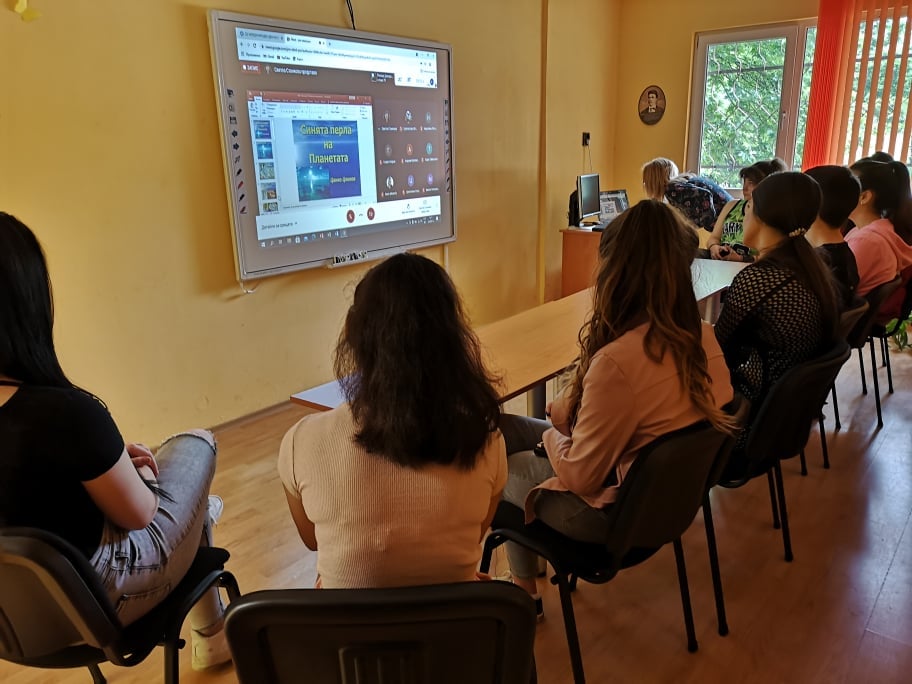 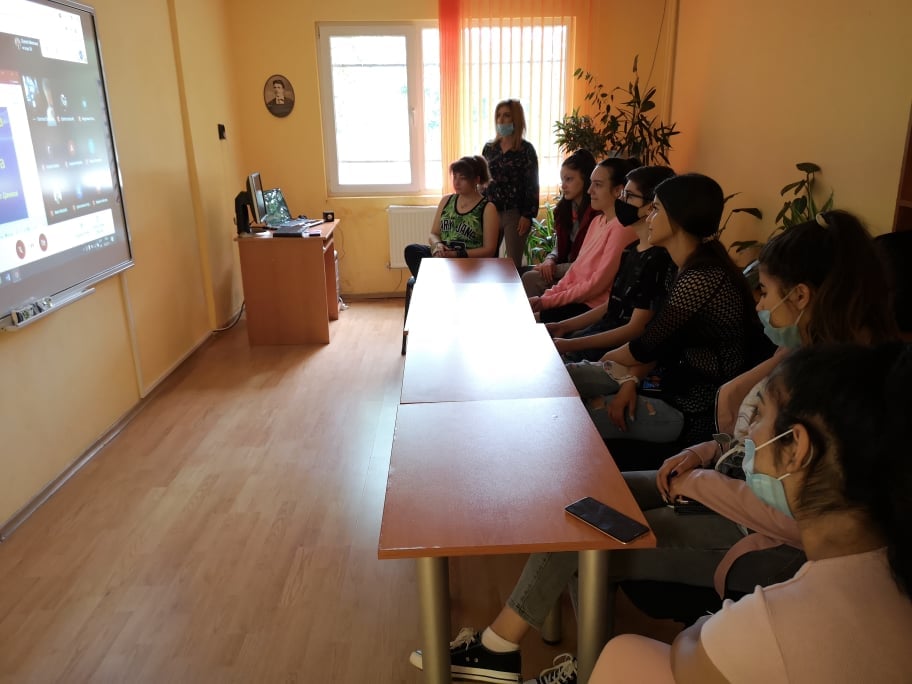 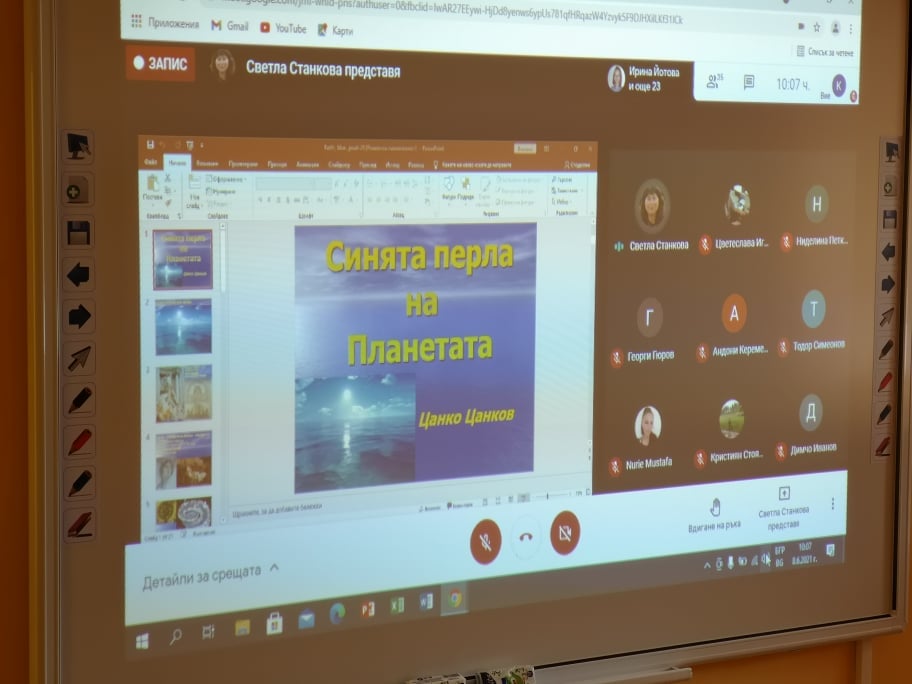 